Publicado en Madrid el 21/02/2024 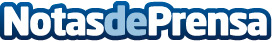 La Atlántida Chamber Orchestra, dirigida por Manuel Tévar, ofrecerá el concierto "Carnaval en Familia" el día 25 de febrero en el Auditorio Nacional de Madrid"Carnaval en Familia" es un espectáculo para toda la familia que propone un viaje musical desde el Romanticismo al pop para celebrar esta fecha con la música favorita de todos los públicosDatos de contacto:María Jesús MirónStrategycomm 670200530Nota de prensa publicada en: https://www.notasdeprensa.es/la-atlantida-chamber-orchestra-dirigida-por Categorias: Nacional Artes Escénicas Música Madrid Eventos http://www.notasdeprensa.es